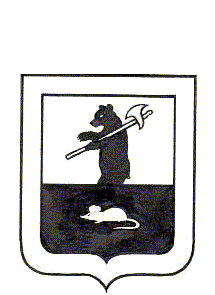 Муниципальный Совет городского поселения Мышкин	РЕШЕНИЕ		      Об исполнении бюджета городского поселения Мышкин за 2022 годПринято Муниципальным Советомгородского поселения Мышкин23 мая 2023          В соответствии со статьей 2646 Бюджетного Кодекса Российской Федерации, статьей 16 Положения о бюджетном процессе в городском поселении Мышкин, утвержденным решением Муниципального Совета городского поселения Мышкин № 19 от 29.06.2016,Муниципальный Совет городского поселения Мышкин решил:Утвердить отчет об исполнении бюджета городского поселения Мышкин за 2022 год по доходам в сумме 206 833 873,12 рубля, по расходам в сумме 204 690 745,42 рублей, с превышением доходов над расходами (профицит бюджета городского поселения Мышкин) в сумме 2 143127,20 рублей и с иными показателями согласно приложениям 1-8 к настоящему решению.Настоящее решение опубликовать в средствах массовой информации и разместить на официальном сайте городского поселения Мышкин в информационно-коммуникационной сети «Интернет».Настоящее решение вступает в силу   с момента  подписания.Глава городского                                 Председатель Муниципального поселения Мышкин                             Совета городского поселения Мышкин___________________А.А. Кошутина  ____________________ Л.А. Чистяков23 мая 2023 № 21                         